Bonjour, je vous propose un petit concours : Réaliser une œuvre d’art et m’envoyer une photo de celle-ci avant le 15 Avril.Les salariés du SAJ voteront et celle qui obtiendra le plus de voix sera gagnante.EvelyneIdées de Land Art à réaliser avec ce que vous trouvez dans votre terrain ou lors de vos petites balades autorisées :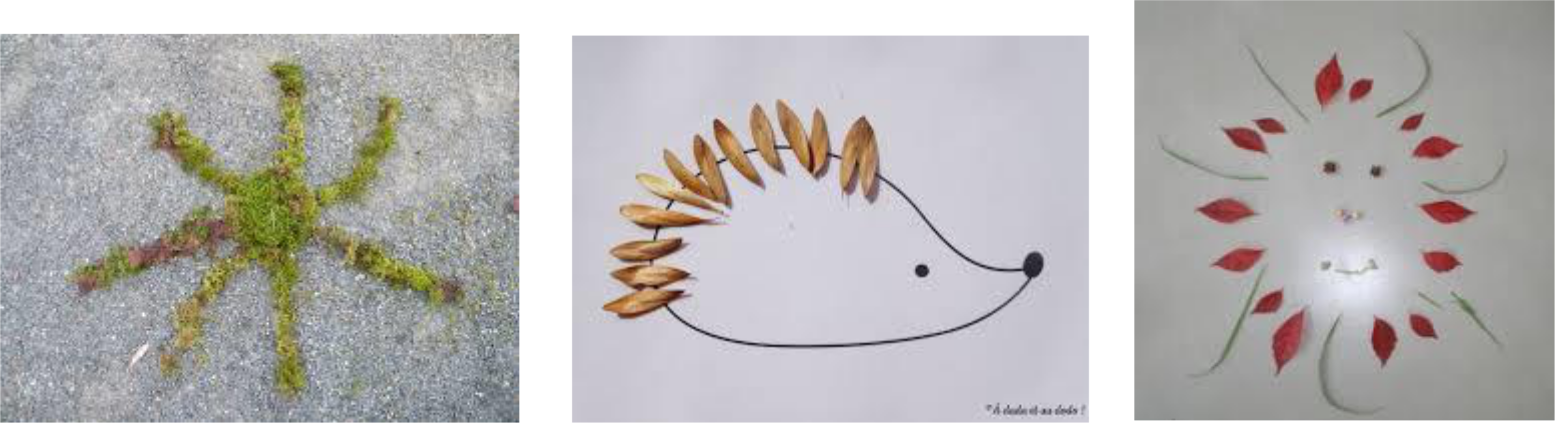 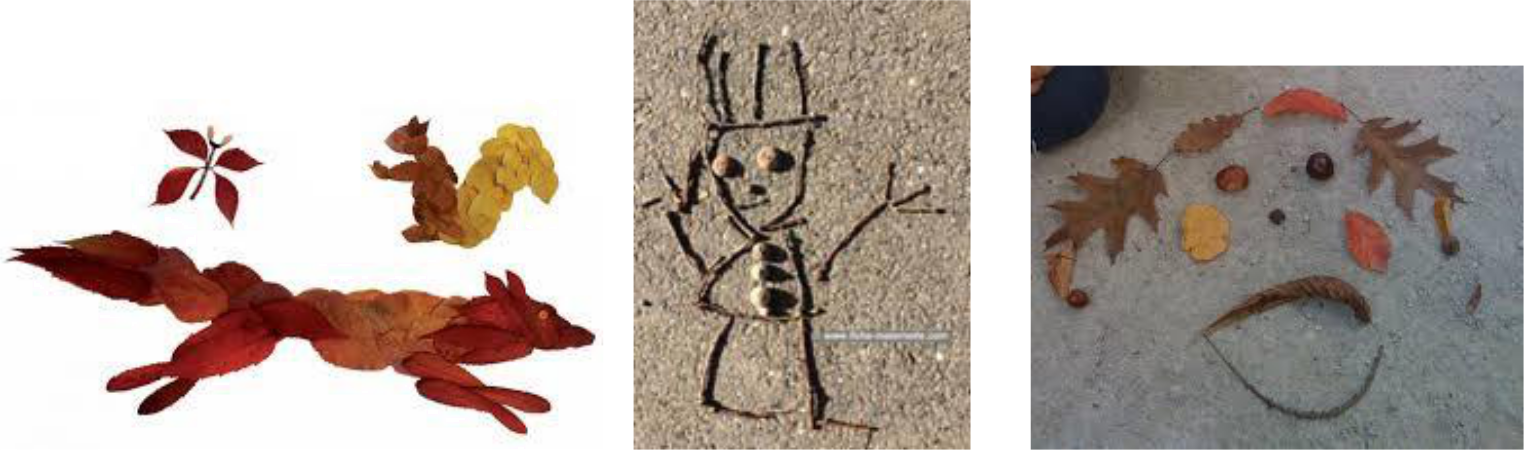 